Post-Workout Snack Example #11- 4” bagel (49g carbs, 9g protein)2 tbsp. strawberry jam (26g carbs, 0g protein)1 medium banana (27g carbs, 1g protein)20oz Gatorade (34g carbs, 0g protein) Additional water to meet needsMEAL TOTALS: 136g carbs, 10g protein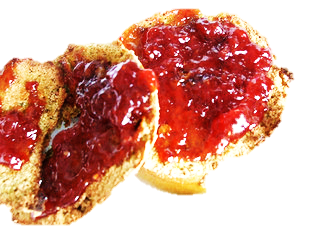 Post-Workout Snack Example #11- 4” bagel (49g carbs, 9g protein)2 tbsp. strawberry jam (26g carbs, 0g protein)1 medium banana (27g carbs, 1g protein)20oz Gatorade (34g carbs, 0g protein) Additional water to meet needsMEAL TOTALS: 136g carbs, 10g proteinPost-Workout Snack Example #11- 4” bagel (49g carbs, 9g protein)2 tbsp. strawberry jam (26g carbs, 0g protein)1 medium banana (27g carbs, 1g protein)20oz Gatorade (34g carbs, 0g protein) Additional water to meet needsMEAL TOTALS: 136g carbs, 10g proteinPost-Workout Snack Example #21 cup cornflakes (24g carbs, 2g protein)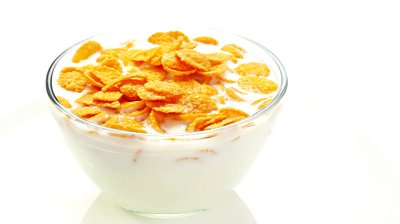 1 cup skim milk (12g carbs, 8g protein)2- 1.5oz box of raisins (68g carbs, 2g protein)12oz Gatorade (21g carbs, 0g protein) Additional water to meet needsMEAL TOTALS: 125g carbs, 12g protein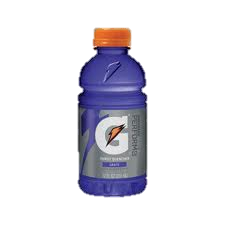 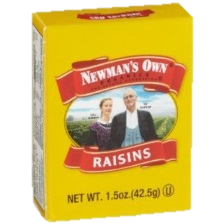 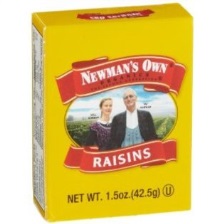 